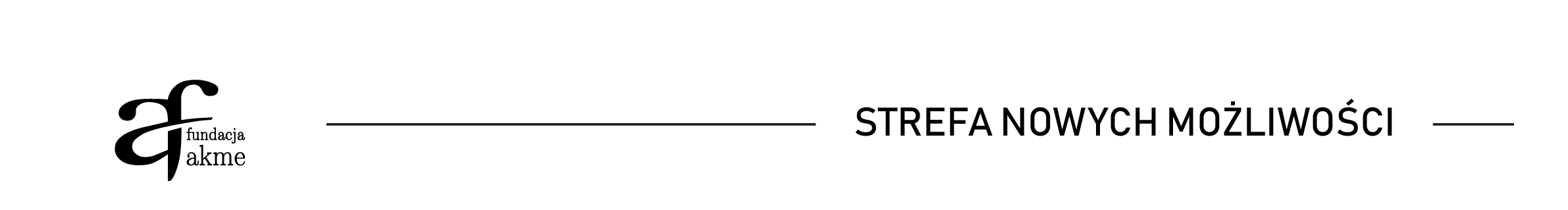 HARMONOGRAM REALIZACJI ZADAŃ MERYTORYCZNYCHNazwa beneficjenta: Fundacja AKMEForma wsparciaTermin realizacjiLiczba uczestników/czekMiejsce realizacjiIndywidualne Spotkania z Psychologiem w ramach IŚR05.05.2021 r.13:00 – 15:0013.05.2021 r.11:00 – 13:0019.05.2021 r.8:00 – 12:004 Orla 23/3 ŁódźBełchatów, Słowackiego 11Indywidualne Doradztwo Zawodowe w ramach IŚR05.05.2021 r.8:00 – 14:0015:00 – 18:0013.05.2021 r.8:00 – 11:0018.05.2021 r.11:00 14:0015:00 – 18:006Orla 23/3 ŁódźBełchatów, Słowackiego 11Treningi Kompetencji Społecznych06,07,08,10,11,12.05. 2021 r.Godz.14:30 – 20:00 17,18,19,20,21,22.05.2021 r.Godz. 8:00 – 13:0031.05, 01,02,04,05,07.06.2021 r.Godz. 8:00 – 13:0012156Orla 23/3 ŁódźSłowackiego 11, BełchatówIndywidualne poradnictwo zawodowe14.05.2021 r.8:00 – 10:0015.05.2021 r.8:00 – 10:0019.05.2021 r.8:00 – 14:0022.05.2021 r.8:00 – 14:0024.05.2021 r.8:00 – 14:004Orla 23/3 ŁódźBełchatów, Słowackiego 11Indywidualne poradnictwo psychologiczne07.05.2021 r.Godz. 14:00 – 16:0008.05.2021 r.Godz. 14:00 – 16:00 14.05.2021 r.Godz.8:00 – 10:0015.05.2021 r.Godz. 8:00 – 10:0021.05.2021 r.Godz. 14:00 – 16:0025.05.2021 r. Godz.14:00 – 16:0026.05.2021 r.Godz. 14:00 – 16:0027.05.2021 r.14:00 – 16:004Orla 23/3 ŁódźBełchatów, Słowackiego 11Indywidualne poradnictwo prawne i obywatelskie10.05.2021 r.Godz. 8:00 – 11:0015:00 18:0020.05.2021 r.Godz. 8:00 – 14:0015:00 – 18:005Orla 23/3 ŁódźBełchatów, Słowackiego 11Szkolenia zawodowe13,14,15,17,18,19,20,21,22,24.05.2021 r.Godz. 7:30 – 14:0024,25,26,27,28,29,31.05.01,02,04.06.2021 r.14:30 – 21:001215Orla 23/3 ŁódźBełchatów, Słowackiego 11Pośrednictwo pracy04.05.2021 r.8:00 – 11:0005.05.2021 r.8:00 – 10:00 10.05.2021 r.8:00 – 11:0011.05.2021 r.8:00 – 10:0015.05.2021 r.Godz. 8:00 – 14:0022.05.2021 r.Godz. 8:00 – 14:0015:00 – 18:0025.05.2021 r.8:00 – 14:0015:00 – 17:0026.05.2021 r.8:00 – 14:0015:00 – 18:0015:00 – 18:0027.05.2021 r.15:00 – 17:0028.05.2021 r.15:00 – 18:0029.05.2021 r.15:00 – 17:0031.05.2021 r.15:00 18:0011Orla 23/3 ŁódźBełchatów, Słowackiego 11